Karakter-opgave!Geometri”swimmingpool”Du skal konstruere en swimmingpoolEneste krav er at der skal være minimum 100.000 liter i denAlle former er tilladtBrug så meget matematik som du kan!Den haveslange der skal fylde swimmingpoolen giver 5 liter pr. sekund.Hvor lang tid tager det at fylde din swimmingpool?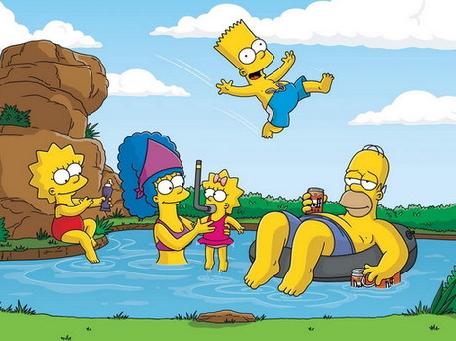 